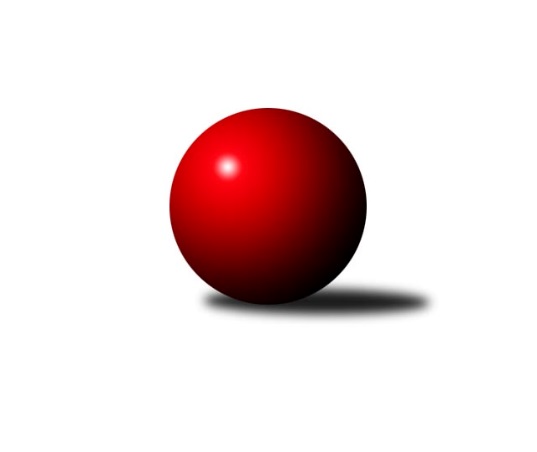 Č.17Ročník 2017/2018	20.5.2024 2. KLM B 2017/2018Statistika 17. kolaTabulka družstev:		družstvo	záp	výh	rem	proh	skore	sety	průměr	body	plné	dorážka	chyby	1.	TJ Centropen Dačice	17	16	1	0	103.0 : 33.0 	(254.5 : 153.5)	3377	33	2224	1153	15	2.	TJ Rostex Vyškov ˝A˝	17	15	0	2	100.0 : 36.0 	(242.0 : 166.0)	3356	30	2213	1143	15.6	3.	TJ Spartak Přerov˝A˝	17	11	0	6	84.0 : 52.0 	(224.5 : 183.5)	3336	22	2220	1117	22.6	4.	TJ Sokol Chvalíkovice ˝A˝	17	9	2	6	71.0 : 65.0 	(207.0 : 201.0)	3295	20	2214	1081	28.8	5.	TJ Sokol Husovice˝B˝	17	9	1	7	68.5 : 67.5 	(193.0 : 215.0)	3262	19	2187	1074	24.8	6.	TJ Sokol Vracov	17	8	2	7	73.0 : 63.0 	(211.5 : 196.5)	3281	18	2200	1081	26.2	7.	KK Moravská Slávia Brno ˝A˝	17	7	2	8	59.5 : 76.5 	(188.5 : 219.5)	3335	16	2209	1126	22.1	8.	SKK Dubňany	17	7	0	10	59.0 : 77.0 	(186.0 : 222.0)	3256	14	2177	1079	28.2	9.	KK Blansko	17	5	1	11	63.0 : 73.0 	(200.5 : 207.5)	3267	11	2184	1083	28.5	10.	TJ Unie Hlubina ˝A˝	17	5	1	11	56.0 : 80.0 	(196.5 : 211.5)	3249	11	2173	1076	29.1	11.	TJ  Prostějov ˝A˝	17	4	0	13	51.0 : 85.0 	(186.5 : 221.5)	3237	8	2169	1068	23.8	12.	TJ Opava˝A˝	17	1	0	16	28.0 : 108.0 	(157.5 : 250.5)	3172	2	2156	1016	37.4Tabulka doma:		družstvo	záp	výh	rem	proh	skore	sety	průměr	body	maximum	minimum	1.	TJ Centropen Dačice	9	9	0	0	57.0 : 15.0 	(144.0 : 72.0)	3485	18	3597	3270	2.	TJ Rostex Vyškov ˝A˝	9	8	0	1	54.0 : 18.0 	(130.0 : 86.0)	3458	16	3546	3406	3.	TJ Spartak Přerov˝A˝	9	7	0	2	49.0 : 23.0 	(128.5 : 87.5)	3418	14	3533	3353	4.	TJ Sokol Husovice˝B˝	8	6	1	1	41.5 : 22.5 	(107.0 : 85.0)	3304	13	3367	3206	5.	SKK Dubňany	9	6	0	3	45.0 : 27.0 	(116.0 : 100.0)	3312	12	3414	3135	6.	TJ Sokol Chvalíkovice ˝A˝	8	5	1	2	37.0 : 27.0 	(102.0 : 90.0)	3242	11	3303	3195	7.	KK Blansko	9	4	1	4	42.0 : 30.0 	(118.5 : 97.5)	3313	9	3437	3239	8.	TJ Sokol Vracov	8	4	0	4	37.0 : 27.0 	(108.5 : 83.5)	3321	8	3416	3197	9.	KK Moravská Slávia Brno ˝A˝	8	3	2	3	30.0 : 34.0 	(87.0 : 105.0)	3280	8	3404	3059	10.	TJ Unie Hlubina ˝A˝	9	4	0	5	36.0 : 36.0 	(113.5 : 102.5)	3153	8	3211	3086	11.	TJ  Prostějov ˝A˝	8	2	0	6	24.0 : 40.0 	(89.5 : 102.5)	3286	4	3414	3222	12.	TJ Opava˝A˝	8	1	0	7	19.0 : 45.0 	(84.0 : 108.0)	3189	2	3353	3121Tabulka venku:		družstvo	záp	výh	rem	proh	skore	sety	průměr	body	maximum	minimum	1.	TJ Centropen Dačice	8	7	1	0	46.0 : 18.0 	(110.5 : 81.5)	3364	15	3481	3236	2.	TJ Rostex Vyškov ˝A˝	8	7	0	1	46.0 : 18.0 	(112.0 : 80.0)	3343	14	3403	3248	3.	TJ Sokol Vracov	9	4	2	3	36.0 : 36.0 	(103.0 : 113.0)	3275	10	3385	3133	4.	TJ Sokol Chvalíkovice ˝A˝	9	4	1	4	34.0 : 38.0 	(105.0 : 111.0)	3295	9	3404	3208	5.	TJ Spartak Přerov˝A˝	8	4	0	4	35.0 : 29.0 	(96.0 : 96.0)	3326	8	3388	3223	6.	KK Moravská Slávia Brno ˝A˝	9	4	0	5	29.5 : 42.5 	(101.5 : 114.5)	3341	8	3495	3247	7.	TJ Sokol Husovice˝B˝	9	3	0	6	27.0 : 45.0 	(86.0 : 130.0)	3256	6	3395	3183	8.	TJ  Prostějov ˝A˝	9	2	0	7	27.0 : 45.0 	(97.0 : 119.0)	3231	4	3354	3027	9.	TJ Unie Hlubina ˝A˝	8	1	1	6	20.0 : 44.0 	(83.0 : 109.0)	3263	3	3381	3107	10.	KK Blansko	8	1	0	7	21.0 : 43.0 	(82.0 : 110.0)	3261	2	3424	3100	11.	SKK Dubňany	8	1	0	7	14.0 : 50.0 	(70.0 : 122.0)	3250	2	3383	3018	12.	TJ Opava˝A˝	9	0	0	9	9.0 : 63.0 	(73.5 : 142.5)	3167	0	3289	3053Tabulka podzimní části:		družstvo	záp	výh	rem	proh	skore	sety	průměr	body	doma	venku	1.	TJ Centropen Dačice	11	10	1	0	64.0 : 24.0 	(161.5 : 102.5)	3388	21 	5 	0 	0 	5 	1 	0	2.	TJ Rostex Vyškov ˝A˝	11	10	0	1	66.0 : 22.0 	(158.0 : 106.0)	3364	20 	6 	0 	0 	4 	0 	1	3.	TJ Sokol Vracov	11	7	0	4	55.0 : 33.0 	(146.0 : 118.0)	3254	14 	4 	0 	4 	3 	0 	0	4.	TJ Sokol Chvalíkovice ˝A˝	11	6	2	3	49.0 : 39.0 	(138.0 : 126.0)	3310	14 	3 	1 	1 	3 	1 	2	5.	TJ Sokol Husovice˝B˝	11	6	0	5	42.0 : 46.0 	(126.0 : 138.0)	3265	12 	5 	0 	1 	1 	0 	4	6.	KK Moravská Slávia Brno ˝A˝	11	5	1	5	40.0 : 48.0 	(121.0 : 143.0)	3309	11 	2 	1 	2 	3 	0 	3	7.	TJ Spartak Přerov˝A˝	11	5	0	6	47.0 : 41.0 	(140.0 : 124.0)	3330	10 	3 	0 	2 	2 	0 	4	8.	TJ  Prostějov ˝A˝	11	4	0	7	39.0 : 49.0 	(124.0 : 140.0)	3257	8 	2 	0 	3 	2 	0 	4	9.	SKK Dubňany	11	4	0	7	35.0 : 53.0 	(118.0 : 146.0)	3251	8 	3 	0 	3 	1 	0 	4	10.	TJ Unie Hlubina ˝A˝	11	3	1	7	36.0 : 52.0 	(128.0 : 136.0)	3263	7 	2 	0 	3 	1 	1 	4	11.	KK Blansko	11	2	1	8	33.0 : 55.0 	(119.5 : 144.5)	3228	5 	1 	1 	3 	1 	0 	5	12.	TJ Opava˝A˝	11	1	0	10	22.0 : 66.0 	(104.0 : 160.0)	3190	2 	1 	0 	4 	0 	0 	6Tabulka jarní části:		družstvo	záp	výh	rem	proh	skore	sety	průměr	body	doma	venku	1.	TJ Centropen Dačice	6	6	0	0	39.0 : 9.0 	(93.0 : 51.0)	3393	12 	4 	0 	0 	2 	0 	0 	2.	TJ Spartak Přerov˝A˝	6	6	0	0	37.0 : 11.0 	(84.5 : 59.5)	3382	12 	4 	0 	0 	2 	0 	0 	3.	TJ Rostex Vyškov ˝A˝	6	5	0	1	34.0 : 14.0 	(84.0 : 60.0)	3368	10 	2 	0 	1 	3 	0 	0 	4.	TJ Sokol Husovice˝B˝	6	3	1	2	26.5 : 21.5 	(67.0 : 77.0)	3265	7 	1 	1 	0 	2 	0 	2 	5.	KK Blansko	6	3	0	3	30.0 : 18.0 	(81.0 : 63.0)	3376	6 	3 	0 	1 	0 	0 	2 	6.	SKK Dubňany	6	3	0	3	24.0 : 24.0 	(68.0 : 76.0)	3283	6 	3 	0 	0 	0 	0 	3 	7.	TJ Sokol Chvalíkovice ˝A˝	6	3	0	3	22.0 : 26.0 	(69.0 : 75.0)	3239	6 	2 	0 	1 	1 	0 	2 	8.	KK Moravská Slávia Brno ˝A˝	6	2	1	3	19.5 : 28.5 	(67.5 : 76.5)	3373	5 	1 	1 	1 	1 	0 	2 	9.	TJ Unie Hlubina ˝A˝	6	2	0	4	20.0 : 28.0 	(68.5 : 75.5)	3190	4 	2 	0 	2 	0 	0 	2 	10.	TJ Sokol Vracov	6	1	2	3	18.0 : 30.0 	(65.5 : 78.5)	3302	4 	0 	0 	0 	1 	2 	3 	11.	TJ  Prostějov ˝A˝	6	0	0	6	12.0 : 36.0 	(62.5 : 81.5)	3213	0 	0 	0 	3 	0 	0 	3 	12.	TJ Opava˝A˝	6	0	0	6	6.0 : 42.0 	(53.5 : 90.5)	3143	0 	0 	0 	3 	0 	0 	3 Zisk bodů pro družstvo:		jméno hráče	družstvo	body	zápasy	v %	dílčí body	sety	v %	1.	Michal Pytlík 	TJ Spartak Přerov˝A˝ 	15	/	16	(94%)	48	/	64	(75%)	2.	Jakub Flek 	KK Blansko  	15	/	16	(94%)	45.5	/	64	(71%)	3.	Tomaš Žižlavský 	TJ Sokol Husovice˝B˝ 	14	/	17	(82%)	45.5	/	68	(67%)	4.	Jiří Němec 	TJ Centropen Dačice 	13	/	13	(100%)	46	/	52	(88%)	5.	Pavel Kabelka 	TJ Centropen Dačice 	12	/	15	(80%)	40.5	/	60	(68%)	6.	Jiří Staněk 	TJ Sokol Chvalíkovice ˝A˝ 	12	/	17	(71%)	44	/	68	(65%)	7.	Josef Touš 	TJ Rostex Vyškov ˝A˝ 	12	/	17	(71%)	39.5	/	68	(58%)	8.	Jiří Trávníček 	TJ Rostex Vyškov ˝A˝ 	12	/	17	(71%)	39	/	68	(57%)	9.	Ondřej Ševela 	SKK Dubňany  	11	/	16	(69%)	39	/	64	(61%)	10.	Radim Čuřík 	TJ Rostex Vyškov ˝A˝ 	11	/	16	(69%)	38	/	64	(59%)	11.	Jakub Hendrych 	TJ Sokol Chvalíkovice ˝A˝ 	11	/	16	(69%)	33	/	64	(52%)	12.	David Plšek 	KK Blansko  	11	/	17	(65%)	37.5	/	68	(55%)	13.	Miroslav Milan 	KK Moravská Slávia Brno ˝A˝ 	11	/	17	(65%)	36.5	/	68	(54%)	14.	Petr Žahourek 	TJ Centropen Dačice 	10	/	12	(83%)	34	/	48	(71%)	15.	Jiří Divila ml. 	TJ Spartak Přerov˝A˝ 	10	/	13	(77%)	27.5	/	52	(53%)	16.	Aleš Staněk 	TJ Sokol Chvalíkovice ˝A˝ 	10	/	14	(71%)	37	/	56	(66%)	17.	Petr Pavelka ml 	TJ Spartak Přerov˝A˝ 	10	/	14	(71%)	35	/	56	(63%)	18.	Josef Brtník 	TJ Centropen Dačice 	10	/	16	(63%)	41.5	/	64	(65%)	19.	Daniel Kovář 	TJ Centropen Dačice 	10	/	16	(63%)	35	/	64	(55%)	20.	Luděk Rychlovský 	TJ Rostex Vyškov ˝A˝ 	9	/	9	(100%)	25.5	/	36	(71%)	21.	Tomáš Procházka 	TJ Rostex Vyškov ˝A˝ 	9	/	11	(82%)	33.5	/	44	(76%)	22.	Tomáš Sasín 	TJ Sokol Vracov 	9	/	11	(82%)	29.5	/	44	(67%)	23.	Radek Hendrych 	TJ Sokol Chvalíkovice ˝A˝ 	9	/	12	(75%)	29.5	/	48	(61%)	24.	Jan Tužil 	TJ Sokol Vracov 	9	/	13	(69%)	28.5	/	52	(55%)	25.	Karel Zubalík 	TJ  Prostějov ˝A˝ 	9	/	15	(60%)	31	/	60	(52%)	26.	Petr Pevný 	TJ Rostex Vyškov ˝A˝ 	9	/	16	(56%)	36.5	/	64	(57%)	27.	František Svoboda 	TJ Sokol Vracov 	9	/	16	(56%)	35.5	/	64	(55%)	28.	Petr Hendrych 	KK Moravská Slávia Brno ˝A˝ 	9	/	17	(53%)	36.5	/	68	(54%)	29.	Jiří Radil 	TJ Sokol Husovice˝B˝ 	8.5	/	14	(61%)	28.5	/	56	(51%)	30.	Michal Hejtmánek 	TJ Unie Hlubina ˝A˝ 	8	/	13	(62%)	33.5	/	52	(64%)	31.	Milan Kanda 	TJ Spartak Přerov˝A˝ 	8	/	14	(57%)	32	/	56	(57%)	32.	Michal Zelený 	SKK Dubňany  	8	/	14	(57%)	31	/	56	(55%)	33.	Tomáš Kordula 	TJ Sokol Vracov 	8	/	14	(57%)	26.5	/	56	(47%)	34.	Petr Polanský 	TJ Sokol Vracov 	8	/	15	(53%)	31	/	60	(52%)	35.	Přemysl Žáček 	TJ Unie Hlubina ˝A˝ 	8	/	15	(53%)	27	/	60	(45%)	36.	Milan Klika 	KK Moravská Slávia Brno ˝A˝ 	8	/	16	(50%)	36	/	64	(56%)	37.	Roman Flek 	KK Blansko  	8	/	16	(50%)	32.5	/	64	(51%)	38.	Pavel Košťál 	TJ Sokol Husovice˝B˝ 	8	/	16	(50%)	29	/	64	(45%)	39.	Martin Marek 	TJ Unie Hlubina ˝A˝ 	7	/	13	(54%)	31.5	/	52	(61%)	40.	Zdeněk Macháček ml 	TJ Spartak Přerov˝A˝ 	7	/	13	(54%)	27.5	/	52	(53%)	41.	Tomáš Rechtoris 	TJ Unie Hlubina ˝A˝ 	7	/	13	(54%)	24	/	52	(46%)	42.	Petr Pospíšilík 	TJ  Prostějov ˝A˝ 	7	/	14	(50%)	31	/	56	(55%)	43.	Michal Smejkal 	TJ  Prostějov ˝A˝ 	7	/	15	(47%)	36	/	60	(60%)	44.	David Hendrych 	TJ Sokol Chvalíkovice ˝A˝ 	7	/	15	(47%)	32	/	60	(53%)	45.	Filip Kordula 	TJ Sokol Vracov 	6	/	10	(60%)	21	/	40	(53%)	46.	Pavel Polanský st. ml.	TJ Sokol Vracov 	6	/	14	(43%)	26	/	56	(46%)	47.	Petr Havíř 	KK Blansko  	6	/	14	(43%)	24.5	/	56	(44%)	48.	Milan Kabelka 	TJ Centropen Dačice 	6	/	15	(40%)	26.5	/	60	(44%)	49.	Pavel Antoš 	KK Moravská Slávia Brno ˝A˝ 	5.5	/	17	(32%)	32.5	/	68	(48%)	50.	Miroslav Znojil 	TJ  Prostějov ˝A˝ 	5	/	9	(56%)	17	/	36	(47%)	51.	Petr Vácha 	TJ Spartak Přerov˝A˝ 	5	/	10	(50%)	18.5	/	40	(46%)	52.	Jan Pernica 	TJ  Prostějov ˝A˝ 	5	/	11	(45%)	18.5	/	44	(42%)	53.	Aleš Čapka 	TJ  Prostějov ˝A˝ 	5	/	12	(42%)	20	/	48	(42%)	54.	Tomáš Šerák 	SKK Dubňany  	5	/	13	(38%)	22.5	/	52	(43%)	55.	Antonín Kratochvíla 	SKK Dubňany  	5	/	13	(38%)	20.5	/	52	(39%)	56.	Miroslav Vejtasa 	TJ Sokol Husovice˝B˝ 	5	/	14	(36%)	22	/	56	(39%)	57.	Petr Brablec 	TJ Unie Hlubina ˝A˝ 	5	/	15	(33%)	25	/	60	(42%)	58.	Tomáš Valíček 	TJ Opava˝A˝ 	5	/	16	(31%)	27	/	64	(42%)	59.	Ivo Hostinský 	KK Moravská Slávia Brno ˝A˝ 	5	/	16	(31%)	24.5	/	64	(38%)	60.	Petr Bracek 	TJ Opava˝A˝ 	5	/	17	(29%)	32.5	/	68	(48%)	61.	Marek Dostál 	SKK Dubňany  	5	/	17	(29%)	28.5	/	68	(42%)	62.	Maciej Basista 	TJ Opava˝A˝ 	5	/	17	(29%)	27.5	/	68	(40%)	63.	Milan Kratochvíla 	SKK Dubňany  	4	/	7	(57%)	11	/	28	(39%)	64.	Petr Sehnal 	KK Blansko  	4	/	8	(50%)	16	/	32	(50%)	65.	Radim Máca 	TJ Sokol Husovice˝B˝ 	4	/	9	(44%)	19	/	36	(53%)	66.	Eduard Varga 	TJ Rostex Vyškov ˝A˝ 	4	/	9	(44%)	17	/	36	(47%)	67.	Jakub Hnát 	TJ Sokol Husovice˝B˝ 	4	/	11	(36%)	21	/	44	(48%)	68.	Michal Zatyko 	TJ Unie Hlubina ˝A˝ 	4	/	12	(33%)	21	/	48	(44%)	69.	Jakub Pleban 	TJ Spartak Přerov˝A˝ 	4	/	14	(29%)	25.5	/	56	(46%)	70.	Karel Kolařík 	KK Blansko  	4	/	17	(24%)	24.5	/	68	(36%)	71.	Michal Blažek 	TJ Opava˝A˝ 	4	/	17	(24%)	21.5	/	68	(32%)	72.	Vladimír Konečný 	TJ Unie Hlubina ˝A˝ 	3	/	4	(75%)	10.5	/	16	(66%)	73.	Karel Novák 	TJ Centropen Dačice 	3	/	5	(60%)	12	/	20	(60%)	74.	Ladislav Musil 	KK Blansko  	3	/	5	(60%)	10	/	20	(50%)	75.	Bronislav Diviš 	TJ  Prostějov ˝A˝ 	3	/	8	(38%)	14	/	32	(44%)	76.	Jan Machálek st.	TJ Sokol Husovice˝B˝ 	3	/	13	(23%)	17	/	52	(33%)	77.	Milan Jahn 	TJ Opava˝A˝ 	3	/	14	(21%)	20	/	56	(36%)	78.	Miroslav Stuchlík 	TJ Opava˝A˝ 	3	/	14	(21%)	18	/	56	(32%)	79.	Jaroslav Harca 	SKK Dubňany  	2	/	2	(100%)	5	/	8	(63%)	80.	Tomáš Bártů 	TJ Centropen Dačice 	2	/	5	(40%)	11	/	20	(55%)	81.	Roman Rolenc 	TJ  Prostějov ˝A˝ 	2	/	7	(29%)	10.5	/	28	(38%)	82.	Vladimír Valenta 	TJ Sokol Chvalíkovice ˝A˝ 	2	/	7	(29%)	9	/	28	(32%)	83.	Rostislav Rybárský 	SKK Dubňany  	2	/	8	(25%)	14	/	32	(44%)	84.	Petr Wolf 	TJ Opava˝A˝ 	1	/	1	(100%)	3	/	4	(75%)	85.	David Janušík 	TJ Spartak Přerov˝A˝ 	1	/	1	(100%)	2	/	4	(50%)	86.	Lukáš Chadim 	TJ Sokol Husovice˝B˝ 	1	/	1	(100%)	2	/	4	(50%)	87.	Zdeněk Pospíchal 	TJ Centropen Dačice 	1	/	1	(100%)	2	/	4	(50%)	88.	Vítěslav Nejedlík 	TJ Sokol Vracov 	1	/	2	(50%)	6	/	8	(75%)	89.	Filip Dratva 	SKK Dubňany  	1	/	2	(50%)	4.5	/	8	(56%)	90.	Kamil Bednář 	TJ Rostex Vyškov ˝A˝ 	1	/	2	(50%)	4	/	8	(50%)	91.	František Kellner 	KK Moravská Slávia Brno ˝A˝ 	1	/	2	(50%)	2.5	/	8	(31%)	92.	Martin Honc 	KK Blansko  	1	/	2	(50%)	2.5	/	8	(31%)	93.	Miroslav Flek 	KK Blansko  	1	/	3	(33%)	5	/	12	(42%)	94.	Pavel Marek 	TJ Unie Hlubina ˝A˝ 	1	/	3	(33%)	5	/	12	(42%)	95.	Patrich Schneider 	KK Moravská Slávia Brno ˝A˝ 	1	/	4	(25%)	5	/	16	(31%)	96.	Dalibor Dvorník 	KK Moravská Slávia Brno ˝A˝ 	1	/	5	(20%)	5.5	/	20	(28%)	97.	Petr Basta 	TJ Unie Hlubina ˝A˝ 	1	/	8	(13%)	12	/	32	(38%)	98.	Vladimír Kostka 	TJ Sokol Chvalíkovice ˝A˝ 	1	/	10	(10%)	11.5	/	40	(29%)	99.	Radim Herůfek 	KK Moravská Slávia Brno ˝A˝ 	0	/	1	(0%)	2	/	4	(50%)	100.	Štěpán Večerka 	KK Moravská Slávia Brno ˝A˝ 	0	/	1	(0%)	2	/	4	(50%)	101.	Boštjan Pen 	KK Moravská Slávia Brno ˝A˝ 	0	/	1	(0%)	1.5	/	4	(38%)	102.	Dalibor Krejčiřík 	TJ Sokol Chvalíkovice ˝A˝ 	0	/	1	(0%)	1	/	4	(25%)	103.	Ladislav Teplík 	SKK Dubňany  	0	/	1	(0%)	1	/	4	(25%)	104.	Martin Bílek 	TJ Sokol Vracov 	0	/	1	(0%)	1	/	4	(25%)	105.	Vladimír Mánek 	TJ Spartak Přerov˝A˝ 	0	/	1	(0%)	1	/	4	(25%)	106.	David Pospíšil 	KK Moravská Slávia Brno ˝A˝ 	0	/	1	(0%)	1	/	4	(25%)	107.	Petr Chodura 	TJ Unie Hlubina ˝A˝ 	0	/	1	(0%)	1	/	4	(25%)	108.	Peter Zaťko 	KK Moravská Slávia Brno ˝A˝ 	0	/	1	(0%)	1	/	4	(25%)	109.	Jakub Šplíchal 	KK Blansko  	0	/	1	(0%)	1	/	4	(25%)	110.	Otto Mückstein 	TJ Sokol Chvalíkovice ˝A˝ 	0	/	1	(0%)	1	/	4	(25%)	111.	Ondřej Olšák 	KK Moravská Slávia Brno ˝A˝ 	0	/	1	(0%)	1	/	4	(25%)	112.	Marek Hynar 	TJ Sokol Chvalíkovice ˝A˝ 	0	/	1	(0%)	1	/	4	(25%)	113.	Radim Hostinský 	KK Moravská Slávia Brno ˝A˝ 	0	/	1	(0%)	1	/	4	(25%)	114.	David Beinhauer 	TJ Sokol Chvalíkovice ˝A˝ 	0	/	1	(0%)	0	/	4	(0%)	115.	Vojtěch Venclík 	TJ Spartak Přerov˝A˝ 	0	/	1	(0%)	0	/	4	(0%)	116.	Zdeněk Kratochvíla 	SKK Dubňany  	0	/	1	(0%)	0	/	4	(0%)	117.	Jiří Dluhoš 	TJ Sokol Vracov 	0	/	1	(0%)	0	/	4	(0%)	118.	Karel Gabrhel 	TJ Sokol Husovice˝B˝ 	0	/	1	(0%)	0	/	4	(0%)	119.	Josef Matušek 	TJ Opava˝A˝ 	0	/	2	(0%)	1	/	8	(13%)	120.	Mariusz Gierczak 	TJ Opava˝A˝ 	0	/	3	(0%)	6	/	12	(50%)Průměry na kuželnách:		kuželna	průměr	plné	dorážka	chyby	výkon na hráče	1.	KK Vyškov, 1-4	3405	2240	1165	20.1	(567.6)	2.	TJ Centropen Dačice, 1-4	3396	2244	1152	19.5	(566.1)	3.	TJ Spartak Přerov, 1-6	3370	2228	1142	22.8	(561.7)	4.	TJ  Prostějov, 1-4	3315	2195	1120	23.4	(552.6)	5.	TJ Sokol Vracov, 1-6	3302	2206	1095	25.8	(550.4)	6.	KK MS Brno, 1-4	3299	2192	1106	22.8	(549.8)	7.	KK Blansko, 1-6	3290	2200	1089	28.7	(548.4)	8.	Dubňany, 1-4	3286	2205	1081	28.1	(547.8)	9.	TJ Sokol Husovice, 1-4	3271	2177	1094	25.4	(545.3)	10.	TJ Opava, 1-4	3230	2173	1056	29.1	(538.4)	11.	TJ VOKD Poruba, 1-4	3153	2121	1032	27.8	(525.6)Nejlepší výkony na kuželnách:KK Vyškov, 1-4TJ Rostex Vyškov ˝A˝	3546	2. kolo	Ivo Hostinský 	KK Moravská Slávia Brno ˝A˝	628	15. koloTJ Rostex Vyškov ˝A˝	3506	4. kolo	Ondřej Ševela 	SKK Dubňany 	627	9. koloKK Moravská Slávia Brno ˝A˝	3495	15. kolo	Jiří Trávníček 	TJ Rostex Vyškov ˝A˝	618	13. koloTJ Rostex Vyškov ˝A˝	3470	8. kolo	Radim Čuřík 	TJ Rostex Vyškov ˝A˝	615	2. koloTJ Rostex Vyškov ˝A˝	3452	17. kolo	Luděk Rychlovský 	TJ Rostex Vyškov ˝A˝	615	15. koloTJ Rostex Vyškov ˝A˝	3446	15. kolo	Aleš Staněk 	TJ Sokol Chvalíkovice ˝A˝	612	4. koloTJ Rostex Vyškov ˝A˝	3444	13. kolo	Milan Klika 	KK Moravská Slávia Brno ˝A˝	607	15. koloTJ Rostex Vyškov ˝A˝	3439	9. kolo	Petr Pevný 	TJ Rostex Vyškov ˝A˝	605	4. koloTJ Rostex Vyškov ˝A˝	3417	6. kolo	Tomáš Procházka 	TJ Rostex Vyškov ˝A˝	602	17. koloTJ Rostex Vyškov ˝A˝	3406	10. kolo	Tomaš Žižlavský 	TJ Sokol Husovice˝B˝	601	6. koloTJ Centropen Dačice, 1-4TJ Centropen Dačice	3597	17. kolo	Jiří Němec 	TJ Centropen Dačice	661	15. koloTJ Centropen Dačice	3555	8. kolo	Petr Žahourek 	TJ Centropen Dačice	630	11. koloTJ Centropen Dačice	3545	12. kolo	Josef Touš 	TJ Rostex Vyškov ˝A˝	629	11. koloTJ Centropen Dačice	3536	11. kolo	Jiří Němec 	TJ Centropen Dačice	627	13. koloTJ Centropen Dačice	3535	13. kolo	Petr Žahourek 	TJ Centropen Dačice	624	17. koloTJ Centropen Dačice	3532	15. kolo	Jakub Flek 	KK Blansko 	623	15. koloTJ Centropen Dačice	3439	2. kolo	Petr Žahourek 	TJ Centropen Dačice	618	13. koloKK Blansko 	3424	15. kolo	Josef Brtník 	TJ Centropen Dačice	615	17. koloKK Moravská Slávia Brno ˝A˝	3405	17. kolo	Petr Žahourek 	TJ Centropen Dačice	615	12. koloTJ Rostex Vyškov ˝A˝	3388	11. kolo	Karel Novák 	TJ Centropen Dačice	611	17. koloTJ Spartak Přerov, 1-6TJ Spartak Přerov˝A˝	3533	16. kolo	Milan Kanda 	TJ Spartak Přerov˝A˝	635	2. koloTJ Centropen Dačice	3481	9. kolo	Michal Pytlík 	TJ Spartak Přerov˝A˝	631	17. koloTJ Spartak Přerov˝A˝	3470	17. kolo	Michal Pytlík 	TJ Spartak Přerov˝A˝	626	16. koloTJ Spartak Přerov˝A˝	3464	9. kolo	Michal Pytlík 	TJ Spartak Přerov˝A˝	624	7. koloTJ Spartak Přerov˝A˝	3409	6. kolo	Jiří Němec 	TJ Centropen Dačice	621	9. koloTJ Spartak Přerov˝A˝	3389	15. kolo	Michal Pytlík 	TJ Spartak Přerov˝A˝	612	13. koloTJ Spartak Přerov˝A˝	3387	13. kolo	Michal Pytlík 	TJ Spartak Přerov˝A˝	608	6. koloTJ Sokol Vracov	3385	16. kolo	Michal Pytlík 	TJ Spartak Přerov˝A˝	603	9. koloTJ Rostex Vyškov ˝A˝	3384	7. kolo	Milan Kanda 	TJ Spartak Přerov˝A˝	602	16. koloTJ Spartak Přerov˝A˝	3381	7. kolo	Jiří Divila ml. 	TJ Spartak Přerov˝A˝	601	16. koloTJ  Prostějov, 1-4TJ  Prostějov ˝A˝	3414	8. kolo	Ondřej Ševela 	SKK Dubňany 	651	3. koloTJ Centropen Dačice	3391	16. kolo	Michal Pytlík 	TJ Spartak Přerov˝A˝	633	1. koloSKK Dubňany 	3383	3. kolo	Petr Hendrych 	KK Moravská Slávia Brno ˝A˝	621	8. koloKK Moravská Slávia Brno ˝A˝	3380	8. kolo	Miroslav Milan 	KK Moravská Slávia Brno ˝A˝	599	8. koloTJ Rostex Vyškov ˝A˝	3375	14. kolo	Bronislav Diviš 	TJ  Prostějov ˝A˝	597	1. koloTJ  Prostějov ˝A˝	3372	3. kolo	Zdeněk Macháček ml 	TJ Spartak Přerov˝A˝	597	1. koloTJ  Prostějov ˝A˝	3352	1. kolo	Luděk Rychlovský 	TJ Rostex Vyškov ˝A˝	592	14. koloTJ Spartak Přerov˝A˝	3346	1. kolo	Martin Marek 	TJ Unie Hlubina ˝A˝	592	5. koloTJ Sokol Husovice˝B˝	3312	12. kolo	Antonín Kratochvíla 	SKK Dubňany 	590	3. koloTJ Unie Hlubina ˝A˝	3302	5. kolo	Michal Smejkal 	TJ  Prostějov ˝A˝	587	8. koloTJ Sokol Vracov, 1-6TJ Sokol Vracov	3416	9. kolo	Aleš Staněk 	TJ Sokol Chvalíkovice ˝A˝	645	1. koloTJ Sokol Chvalíkovice ˝A˝	3404	1. kolo	Michal Pytlík 	TJ Spartak Přerov˝A˝	619	4. koloTJ Sokol Vracov	3396	4. kolo	Pavel Polanský st. ml.	TJ Sokol Vracov	606	9. koloTJ Sokol Vracov	3379	10. kolo	Roman Flek 	KK Blansko 	596	9. koloTJ Spartak Přerov˝A˝	3369	4. kolo	Petr Žahourek 	TJ Centropen Dačice	595	7. koloTJ Centropen Dačice	3344	7. kolo	Petr Bracek 	TJ Opava˝A˝	594	2. koloTJ Sokol Vracov	3333	2. kolo	Pavel Polanský st. ml.	TJ Sokol Vracov	590	4. koloTJ Sokol Vracov	3312	1. kolo	Petr Polanský 	TJ Sokol Vracov	590	9. koloTJ Rostex Vyškov ˝A˝	3299	5. kolo	Petr Polanský 	TJ Sokol Vracov	586	10. koloTJ Sokol Vracov	3277	7. kolo	Petr Pevný 	TJ Rostex Vyškov ˝A˝	583	5. koloKK MS Brno, 1-4TJ Centropen Dačice	3480	5. kolo	Jiří Němec 	TJ Centropen Dačice	639	5. koloKK Moravská Slávia Brno ˝A˝	3404	12. kolo	Miroslav Milan 	KK Moravská Slávia Brno ˝A˝	628	12. koloTJ Rostex Vyškov ˝A˝	3389	3. kolo	Michal Pytlík 	TJ Spartak Přerov˝A˝	614	14. koloTJ Sokol Vracov	3344	12. kolo	Miroslav Milan 	KK Moravská Slávia Brno ˝A˝	608	1. koloTJ Spartak Přerov˝A˝	3336	14. kolo	Josef Brtník 	TJ Centropen Dačice	605	5. koloKK Moravská Slávia Brno ˝A˝	3324	16. kolo	Petr Hendrych 	KK Moravská Slávia Brno ˝A˝	600	14. koloSKK Dubňany 	3321	16. kolo	Petr Hendrych 	KK Moravská Slávia Brno ˝A˝	596	5. koloKK Moravská Slávia Brno ˝A˝	3318	5. kolo	Jakub Pleban 	TJ Spartak Přerov˝A˝	594	14. koloKK Moravská Slávia Brno ˝A˝	3318	1. kolo	Milan Klika 	KK Moravská Slávia Brno ˝A˝	590	14. koloKK Moravská Slávia Brno ˝A˝	3311	7. kolo	Eduard Varga 	TJ Rostex Vyškov ˝A˝	589	3. koloKK Blansko, 1-6KK Blansko 	3437	16. kolo	Jiří Němec 	TJ Centropen Dačice	630	3. koloKK Blansko 	3380	11. kolo	Jakub Flek 	KK Blansko 	629	14. koloTJ Spartak Přerov˝A˝	3364	12. kolo	Martin Marek 	TJ Unie Hlubina ˝A˝	613	16. koloTJ  Prostějov ˝A˝	3354	6. kolo	Jakub Flek 	KK Blansko 	606	17. koloKK Blansko 	3350	12. kolo	Petr Sehnal 	KK Blansko 	605	11. koloKK Blansko 	3341	14. kolo	Ondřej Ševela 	SKK Dubňany 	604	14. koloKK Blansko 	3317	17. kolo	Jakub Flek 	KK Blansko 	603	1. koloTJ Centropen Dačice	3295	3. kolo	Petr Vácha 	TJ Spartak Přerov˝A˝	598	12. koloTJ Unie Hlubina ˝A˝	3294	16. kolo	Karel Kolařík 	KK Blansko 	594	12. koloKK Blansko 	3266	6. kolo	Jakub Flek 	KK Blansko 	590	8. koloDubňany, 1-4KK Moravská Slávia Brno ˝A˝	3448	4. kolo	Petr Hendrych 	KK Moravská Slávia Brno ˝A˝	637	4. koloSKK Dubňany 	3414	11. kolo	Ondřej Ševela 	SKK Dubňany 	610	4. koloSKK Dubňany 	3410	17. kolo	Marek Dostál 	SKK Dubňany 	605	17. koloSKK Dubňany 	3391	8. kolo	Ondřej Ševela 	SKK Dubňany 	601	11. koloTJ Spartak Přerov˝A˝	3388	8. kolo	Ondřej Ševela 	SKK Dubňany 	599	13. koloSKK Dubňany 	3349	13. kolo	Ondřej Ševela 	SKK Dubňany 	597	10. koloTJ Centropen Dačice	3345	10. kolo	Milan Kanda 	TJ Spartak Přerov˝A˝	589	8. koloSKK Dubňany 	3336	10. kolo	Tomáš Šerák 	SKK Dubňany 	588	13. koloSKK Dubňany 	3274	15. kolo	Michal Zelený 	SKK Dubňany 	584	11. koloSKK Dubňany 	3267	2. kolo	Michal Zelený 	SKK Dubňany 	584	2. koloTJ Sokol Husovice, 1-4TJ Sokol Chvalíkovice ˝A˝	3379	2. kolo	Tomaš Žižlavský 	TJ Sokol Husovice˝B˝	624	13. koloTJ Sokol Husovice˝B˝	3367	7. kolo	Petr Hendrych 	KK Moravská Slávia Brno ˝A˝	613	13. koloTJ Sokol Husovice˝B˝	3357	5. kolo	Martin Marek 	TJ Unie Hlubina ˝A˝	610	9. koloTJ Sokol Husovice˝B˝	3350	13. kolo	Jiří Staněk 	TJ Sokol Chvalíkovice ˝A˝	606	2. koloTJ Sokol Husovice˝B˝	3340	2. kolo	Michal Pytlík 	TJ Spartak Přerov˝A˝	605	5. koloTJ Sokol Husovice˝B˝	3290	4. kolo	Jiří Radil 	TJ Sokol Husovice˝B˝	603	4. koloTJ Sokol Husovice˝B˝	3282	9. kolo	Tomaš Žižlavský 	TJ Sokol Husovice˝B˝	602	7. koloTJ Spartak Přerov˝A˝	3281	5. kolo	Pavel Košťál 	TJ Sokol Husovice˝B˝	589	5. koloKK Moravská Slávia Brno ˝A˝	3253	13. kolo	Ondřej Ševela 	SKK Dubňany 	588	7. koloTJ Sokol Husovice˝B˝	3237	15. kolo	Miroslav Vejtasa 	TJ Sokol Husovice˝B˝	586	13. koloTJ Opava, 1-4TJ Rostex Vyškov ˝A˝	3403	16. kolo	Jiří Staněk 	TJ Sokol Chvalíkovice ˝A˝	633	9. koloTJ Opava˝A˝	3353	3. kolo	Jiří Němec 	TJ Centropen Dačice	602	1. koloTJ Centropen Dačice	3338	1. kolo	Karel Zubalík 	TJ  Prostějov ˝A˝	597	7. koloTJ Sokol Vracov	3310	14. kolo	Petr Pospíšilík 	TJ  Prostějov ˝A˝	595	7. koloTJ Sokol Chvalíkovice ˝A˝	3303	9. kolo	Tomáš Procházka 	TJ Rostex Vyškov ˝A˝	595	16. koloTJ Spartak Přerov˝A˝	3303	3. kolo	Jiří Staněk 	TJ Sokol Chvalíkovice ˝A˝	590	12. koloTJ Sokol Chvalíkovice ˝A˝	3289	10. kolo	Petr Bracek 	TJ Opava˝A˝	589	3. koloTJ  Prostějov ˝A˝	3288	7. kolo	Petr Bracek 	TJ Opava˝A˝	588	5. koloTJ Sokol Chvalíkovice ˝A˝	3282	5. kolo	Petr Wolf 	TJ Opava˝A˝	587	16. koloTJ Sokol Husovice˝B˝	3274	16. kolo	Aleš Staněk 	TJ Sokol Chvalíkovice ˝A˝	585	5. koloTJ VOKD Poruba, 1-4KK Moravská Slávia Brno ˝A˝	3262	6. kolo	Petr Hendrych 	KK Moravská Slávia Brno ˝A˝	585	6. koloTJ Rostex Vyškov ˝A˝	3248	12. kolo	Milan Klika 	KK Moravská Slávia Brno ˝A˝	578	6. koloTJ Centropen Dačice	3236	14. kolo	Jan Tužil 	TJ Sokol Vracov	568	8. koloTJ Sokol Vracov	3230	8. kolo	Jiří Divila ml. 	TJ Spartak Přerov˝A˝	567	11. koloTJ Spartak Přerov˝A˝	3223	11. kolo	Josef Brtník 	TJ Centropen Dačice	564	14. koloTJ Unie Hlubina ˝A˝	3211	14. kolo	Pavel Marek 	TJ Unie Hlubina ˝A˝	559	11. koloTJ Unie Hlubina ˝A˝	3201	12. kolo	Michal Zatyko 	TJ Unie Hlubina ˝A˝	558	6. koloTJ Unie Hlubina ˝A˝	3195	6. kolo	Přemysl Žáček 	TJ Unie Hlubina ˝A˝	557	11. koloTJ Unie Hlubina ˝A˝	3163	15. kolo	Michal Hejtmánek 	TJ Unie Hlubina ˝A˝	556	14. koloTJ Unie Hlubina ˝A˝	3162	1. kolo	Karel Novák 	TJ Centropen Dačice	556	14. koloČetnost výsledků:	8.0 : 0.0	9x	7.0 : 1.0	19x	6.0 : 2.0	14x	5.5 : 2.5	1x	5.0 : 3.0	16x	4.0 : 4.0	5x	3.0 : 5.0	15x	2.0 : 6.0	11x	1.0 : 7.0	10x	0.0 : 8.0	2x